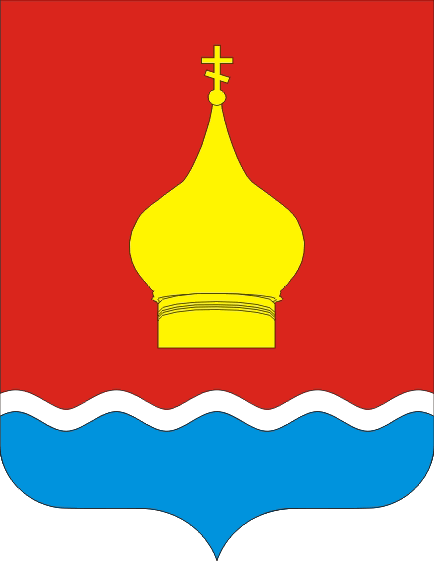 АДМИНИСТРАЦИЯ ВАРЕНОВСКОГО СЕЛЬСКОГО ПОСЕЛЕНИЯНЕКЛИНОВСКОГО РАЙОНА РОСТОВСКОЙ ОБЛАСТИПОСТАНОВЛЕНИЕ В целях уточнения порядка разработки проекта бюджета Вареновского сельского поселения на 2016 год, Администрация Вареновского сельского поселения п о с т а н о в л я е т:Приостановить до дня вступления в силу Федерального закона «Об особенностях составления и утверждения проектов бюджетов бюджетной системы Российской Федерации на 2016 год» действие постановления Администрации Вареновского сельского поселения от 18.06.2015 № 24 «Об утверждении Порядка и сроков разработки прогноза социально-экономического развития Неклиновского района и составления проекта бюджета Вареновского сельского поселения на 2016 год и на плановый период 2017 и 2018 годов». Контроль за выполнением постановления оставляю за Главой Вареновского сельского поселенияИ.о.Главы Вареновскогосельского поселения		  				           Н.Г.Романченко«05» сентября 2015 г.№ 38с. Вареновка«О приостановлении действия постановления Администрации Вареновского сельского поселения от 18.06.2015г. № 24 »